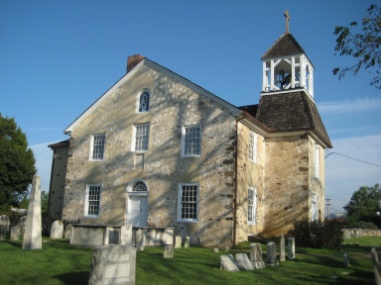 A Message from the Vestry . . . St. James’ Rector TransitionFr. Jim’s retirement is still nearly four months away, but the Vestry wanted you to know that we have begun the process of planning the transition and search activities.  The process usually takes many months, if not more than a year, so don’t be alarmed if there isn’t a replacement that first Sunday in July. It’s possible that we’ll have supply clergy for a short while prior to getting an interim rector.  We will be working closely with the diocese and, in particular, the new Canon to the Ordinary, the Rev. Martha Kirkpatrick, on the transition activities.  Within the parish, there will be several teams involved in the process, including a Transition Committee to help with assisting the Vestry in selecting an interim rector, coordinating a farewell and exit interview with Fr. Jim, and welcoming and assisting the new rector.  In addition, there will also be a Search Committee which will be directly involved in recruiting the new rector.  There will also be many other opportunities and needs for help with parish activities, so please be willing to volunteer and assist when you are able.The formal process with the diocese will start later this spring, but the Vestry is already laying some of the foundation work now.  The diocese has made available its comprehensive publication entitled Guide for Parishes in Transition, and we are working on comprehending and digesting this information.  Later, we will be meeting directly with the Bishop to formalize the process.  Transitions like these can challenge and reward the parish in many different ways. It will depend on us to seize the opportunities to make the most of our church.  Please keep all those involved in the process in your prayers and see where you can step up to make your own difference during the opportunistic times ahead of us.Ministry OpportunitiesVolunteer Sunday Morning Nursery AttendantsWe are in need of help in our Sunday morning nursery. If you are interested in volunteering to support your church family in this vital way, please contact Carolyn Joynt at 302-438-3224.Ushers for 8:00 a.m. Sunday ServicesOur usher corp for the early morning service has dwindled due to people moving away or needing to attend to other needs. We could really use a few new members. The alternative is that adjustments will have to be made in how people are greeted and assisted during the service. Please talk to Fr. Jim or contact the church office.Bishop Brown visits St. James’ on April 7th – One Service @ 9:30amAs requested by our bishop, the Rt. Rev. Kevin S. Brown, we will gather for one worship service on Sunday, April 7th, to be followed by a reception and forum. More details to follow.Prayer TeamFor when two or three are gathered in my name, 
I am there among them. (Matthew 18:20)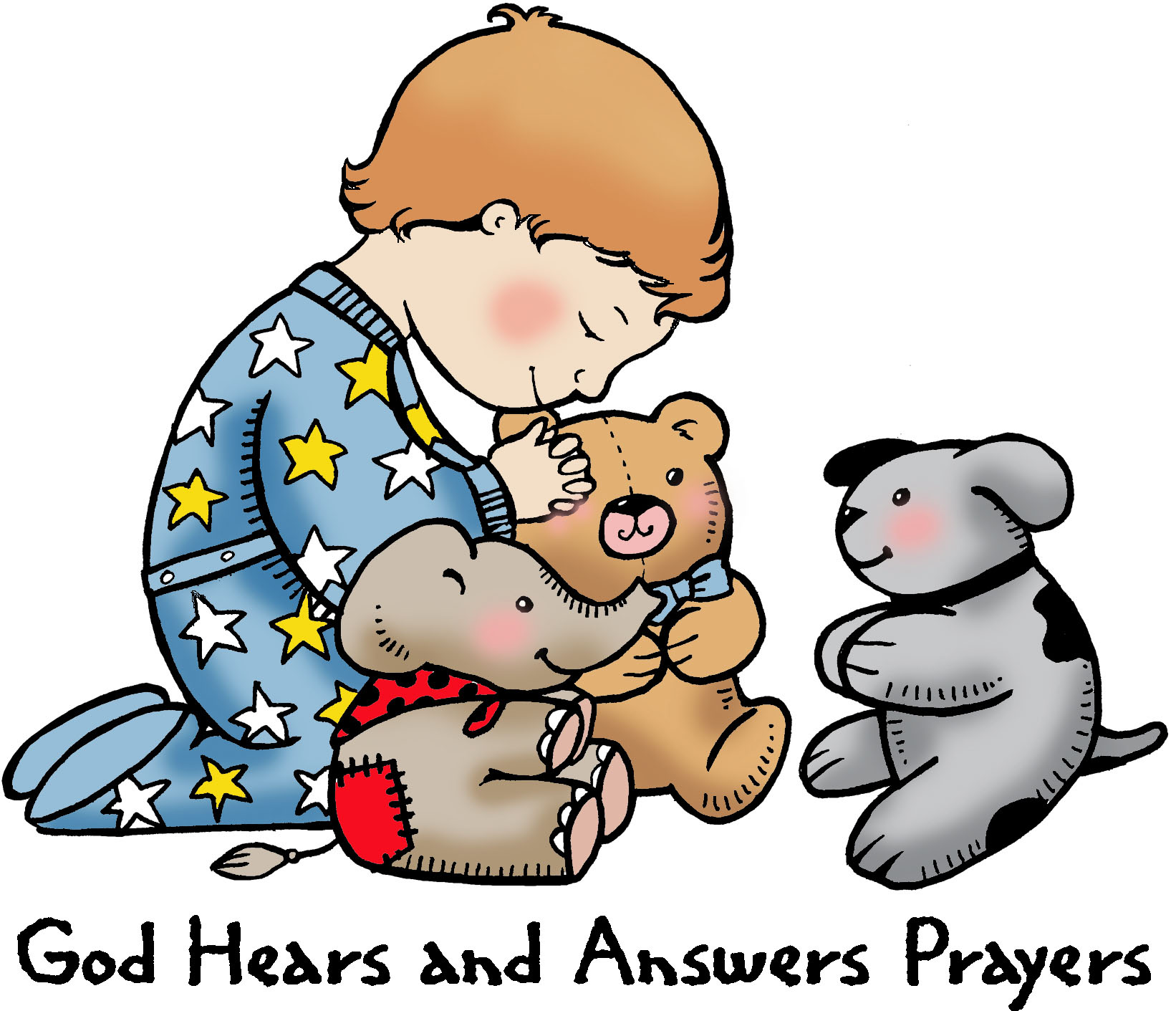 On Sunday, March 3rd, members of the prayer team will hold a short prayer service in the church at 11:30 am (focusing on the prayer requests left in the basket in the entrance to the church and other concerns of the parish, community, and world.) Then throughout the month, we will continue collecting prayers at the end of the 2nd service and lifting them up during the week. All are welcome to participate in this monthly service-usually held on the first Sunday of the month. For those who are not able to come to church or have an immediate prayer need, we invite you to email Sister BJ Brown at: sisterbjbrown@gmail.comSHROVE TUESDAY and Mardi Gras Dinner Party!Tuesday, March 5th at 6:00pm in the St. James’ Parish Hall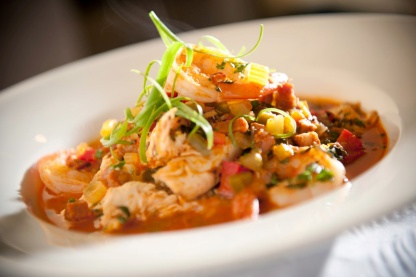 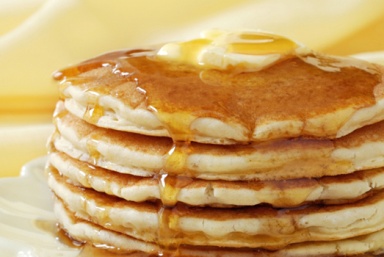      and/or  FOOD	Shrimp & Grits, Jambalaya, and Bread Pudding Pancakes and Scrapple, too! So many great options or enjoy a sampling of each!  Meal hosted by St. James’ Youth, Youth Leaders, and Sam White. FUN	Dixieland jazz, Rector’s Trivia, and Beads! Beads! Beads! Tickets can be purchased from the Parish Office, or on Sunday morning$10 adult ~ $5 child’s plate (9 & under) Advance ticket sales help with food planning and ensure you’ll be able to enjoy this annual event!Bring us your Palms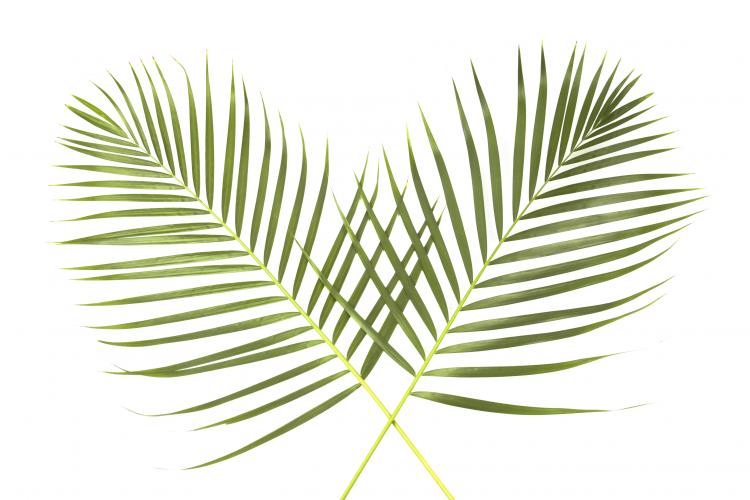 No, we’re not looking for a show of hands but rather the blessed palms from last year’s Palm Sunday services.  Following tradition, the dried palms will be burned and the ashes used for this year’s Ash Wednesday services.Please bring any palms by Sunday, March 3rd (cut up in short pieces would be helpful) and put them in the basket in the entryway of the church.March 6th - Three Ash Wednesday Services to be OfferedMorning Services – 7:00am & 9:30amEvening Service – 	  7:30pmAll Worship Services will be from The Book of Common Prayer with the traditional Invitation to a Holy Lent, Litany of Penitence, Imposition of Ashes, and celebration of the Holy Eucharist.Lenten Book Study Beginning March 12th, a 5-week Tuesday night book discussion will be held on the recently published book entitled A Resurrection Shaped Life. Copies of the book are available ($15) from Sister BJ, who will be leading the group discussion. Mill Creek Ministerium—Wednesday Lenten ProgramThis year the Wednesday noon Lenten Worship & Soup Luncheons will be held at Limestone Presbyterian Church, Limestone Road, Wilmington, DE 19808.  The theme for the five-week program is “Breaking Down Walls”. The complete schedule is:Mar 13th  	St. Mark’s United Methodist - The Rev. Thomas Edwards Mar 20th 	St. Philip’s Lutheran - The Rev. Patrick DownesMar 27th  	Marshallton United Methodist - The Rev. Jackie FordApr 3rd  	St. John the Beloved Roman Catholic Church – The Rev. Joseph Pierkarski Apr 10th   	St. James’ Episcopal Mill Creek - The Rev. James M. BimbiThe weekly preacher’s congregation is responsible for bringing the soups and breads for the luncheon that follows the 30-minute services.  Thanks once again to Carole Leach who will be coordinating our volunteers.Emmanuel Dining Room MinistryFor each month that has a 31st day (seven months a year), St. James’ is responsible for the lunch at Emmanuel Dining Room on Walnut Street.  Thanks to the continued generosity of the members of our parish family, each month we are able to provide a healthy homemade meal served with love to about 175-200 men, women, and children in need.   Many of you have donated your time, resources, and support of this very important ministry.  THANK YOU!As we approach our second lunch for 2019--March 31st, we are in an excellent position with our funding.  We are making another favorite meal of meatball subs, fresh fruit, chips, and homemade cookies and also providing a peanut butter and jelly sandwich as an addition to their meal and/or for our guests to take with them for another meal/snack. AND, we do not need to ask for your donations of food items or money, but we are asking if you’d like to join in the “making.”If you would like to share in the fellowship of preparing cookies and making sandwiches for our March meal, please join us on Saturday, March  30th from 8 am to 11 in the parish hall kitchen. Again, thank you, Pat Minor, Gail Coverdale, Ginny Dennis, and Cindy FauerbachQuestions: call Cindy Fauerbach (302)239-8336 or email: cindyfauerbach@verizon.netBazaar News (from the ladies in the basement)This year’s Bazaar will be held:Friday, November 1st, and Saturday, November 2nd.The Bazaar Ladies are back. They have started quilting, knitting, crocheting, painting, creating jewelry and holiday decorations, and designing floral arrangements. White Elephant RoomThere will be a White Elephant Room again this year.  Jerry Clark is organizing the room.  Donated items may be left downstairs in the room to the right of the stairs.We Will Accept:Gently Used Household Items, Appliances, Toys, Jewelry, Hardback & Paperback Books.We WILL NOT Accept:Encyclopedias, Computers, TVs, Electronics, Clothes, or Stuffed Animals.Please do not bring in any of the unacceptable items.  We do not have any way of disposing of them.  TVs, Computers, and Electronic items can be taken to: Delaware Recycling Center 1101 Lambson Lane, New Castle Monday-Friday 8:30am-3:30pm, Saturday 8:30am-2:00pm.If you have any questions or need help bringing items to the Parish House: Contact Jerry Clark at 302-365-6387.Supplies NeededThere are items needed to complete several of our projects.  We would appreciate it if you could donate any of the following:	Buttons – Nickel & Quarter Size	Sea Shells, Yarn, and Zippers The items may be left at the bottom of the stairs in the Parish House.CouponsIf you are not going to use the coupons for A.C. Moore, Joanne’s, and Michael’s, the Bazaar Ladies would appreciate them.  Please leave them in the container marked “Coupons” in the Parish House closet.  Zingo ReceiptsRemember to save your Zingo receipts.  There is a container in the Parish House closet marked “Zingo’s Receipts”.   Thank you,The St. James’ Bazaar Ladies  Reserve your dates for 2019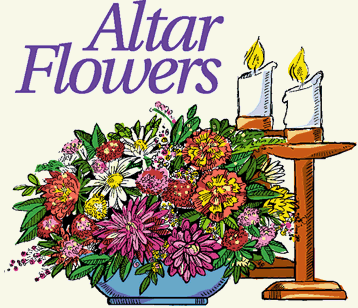 We do not carry over dates for memorials from year to year. Placing flowers on the altar and or supplying the sanctuary candle for the week are wonderful ways of remembering our loved ones who have passed or celebrating important events in our lives. Call the office and let us know the dates you would like to reserve in 2018!  The cost of Altar Flowers for a week is $46.  During Lent we use dried arrangements and the cost is $23.  The cost of the Sanctuary Candle is $10 for the week.  It’s Time for Another Fun Filled Bingo NightYou and your friends are invited toThe Eleventh Annual Claudia White Memorial BingoMonday, April 15, 2019, 7:00 p.m.St. James Episcopal Church Parish Hall2106 St. James Church Road, Wilmington, DE 19808A $10.00 donation is requested to go toward theClaudia White Memorial FundWinner Prizes-Door Prizes-50/50 Drawing-RefreshmentsR.S.V.P. Nancy Patterson. 239-7649 by Monday, April 8thIn addition to the $10.00 donation, we request that you bring nonperishablefood items.  These will be donated to a local Food Bank.Claudia White was Co-Chair of the St. James’ Bazaar for several years.  She also organized the first Bingo Night.  Claudia loved organizing and attending social events, especially if it was a fund raiser.  After Claudia passed away in 2008 the Bazaar Ladies decided to continue Bingo Night in her memory.  All proceeds are donated to the St. James’ Claudia White Memorial Fund.   Repairs and renovations to the Parish House were very close to Claudia’s heart and the money raised is used to maintain the Parish House.   All prizes are donated by the Bazaar Ladies and Claudia’s friends.  If you have any new or very gently used items you are no longer using, please consider donating them to be used as prizes.Thank you,The St. James’ Bazaar Ladies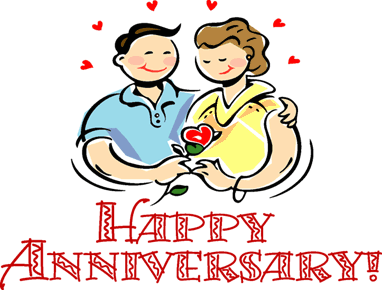 				March Anniversaries				5th 	Nancy & Dick Prettyman				22nd	Cindy & John Fauerbach				28th 	Sherry & David CernosMarch Birthdays	If we have missed your birthday or anniversary, please let us know.  You are an important part of our church family.1st	Jillian Fauerbach2nd	John Gillespie III						Karen Selvage3rd	Trevor Philip4th	Barbara Bowser					Daylight Savings Time	Justin Dunford6th	Laura Vrana Howard					begins 2:00 am March 10	Rowyn Kingsley9th	John Fauerbach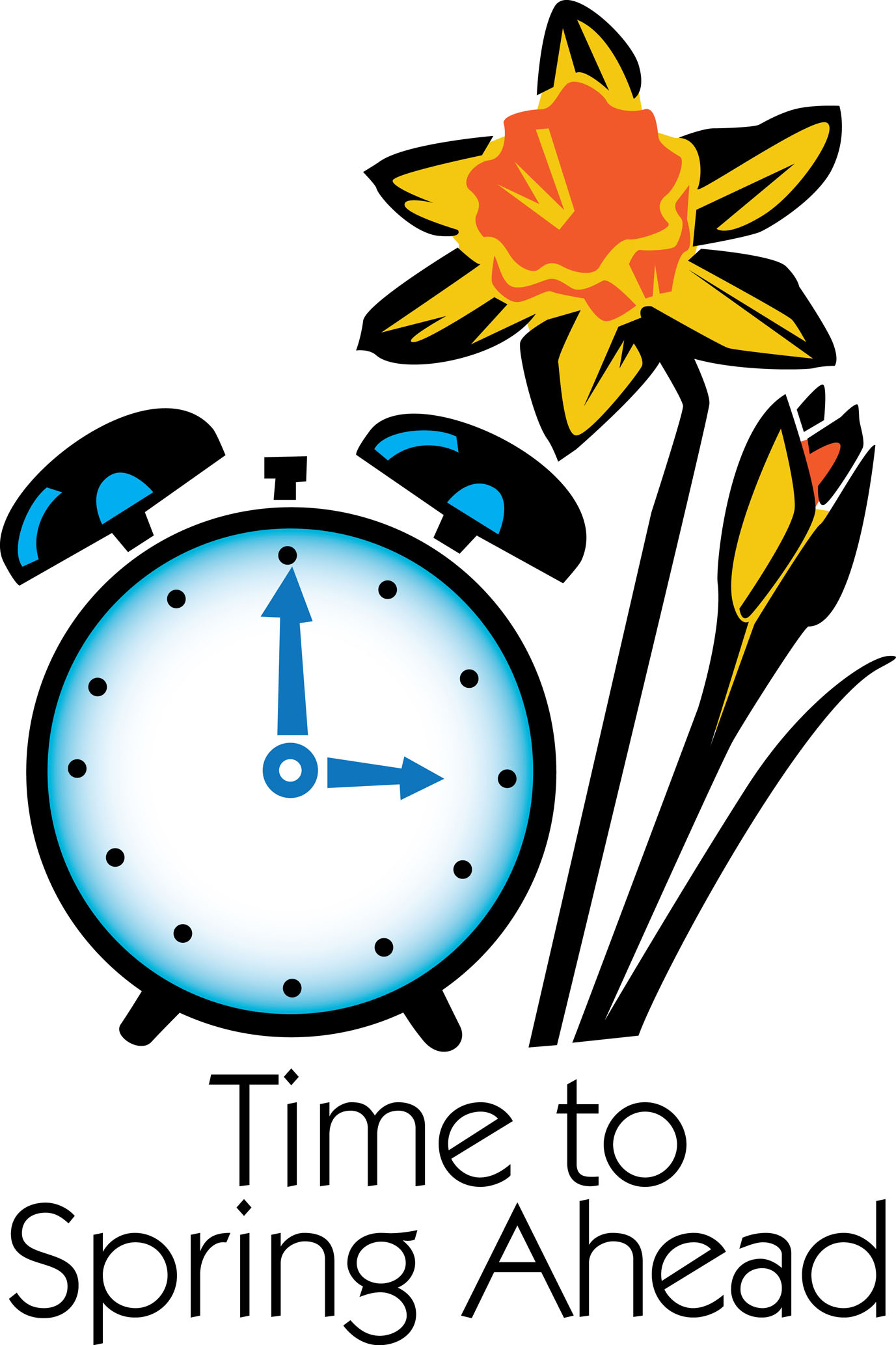 	Natalie Popham	Doris Stampone	Jenny Vrana10th	Kayleigh Aichele11th	Val Hall	James McCracken12th	Arnold Green						Wes Loveland13th	Kathryn Gannett15th	Frank Hickam	Kristin Liersch	Fran Mayhew	Lisa McGee17th	Alexander Dunford	Sam White20th	Sue Strecker21st	James White23rd	Carly Bond24th	Britta Bimbi Cordrey	Georgine Sukeena25th	Christine Haywood27th	Alex DelleDonne29th	Brad BeebeRandy Dill, Jr.